РЕСПУБЛИКА ДАГЕСТАН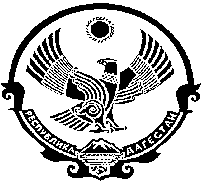 СОБРАНИЕ ДЕПУТАТОВ СЕЛЬСКОГО ПОСЕЛЕНИЯ «СЕЛЬСОВЕТ КИДЕРИНСКИЙ »368412  РД,  Цунтинский район     с. Кидеро	                  тел.:55-28-41РЕШЕНИЕОт 30. 09. 2015 г.							№   2О  конкурсе  на  должность  главы  сельского  поселения  «сельсовет  Кидеринский»	В  соответствии  с  ст. 2 Закона  Республики  Дагестан  от  16.09.2014 г.  № 67  «О  порядке  формирования  представительных  органов  муниципальных  районов  Республики  Дагестан  и  избрания  глав  муниципальных  образований  Республики  Дагестан»  Собрание  депутатов  сельского  поселения  «сельсовет  Кидеринский» решает:Объявить  конкурс  по  отбору  кандидатур  на  должность  главы  сельского  поселения  «сельсовет  Кидеринский»Установить  дату  и  время  проведения  конкурса – 05. 11.2015года. 10:00 ч.Конкурс  проводится  в  здании  администрации  МР «Цунтинский район».Конкурс  проводится  в  соответствии  с  условиями  (прилагаются),    определенными  Положением  о  порядке  проведения  конкурса  по  отбору  кандидатур  на  должность  главы  сельского  поселения  «сельсовет  Кидеринский».Определить  срок  приема  документов  для  участия  в  конкурсе  с 08.10. по  29. 10. 2015 года.   Место  приема  документов – здание  администрации сельского  поселения  с 10 часав 00 мин.  до 15. ч 00 мин. Контактное лицо  Магомедов Загир Саитбегович .                   Контактный тел.:  - 89637970675Общее  число  членов  конкурсной  комиссии  по  отбору  кандидатур  на  должность   главы  сельского  поселения  «сельсовет  Кидеринский»  установить  в  количестве    4.человек, из них 2 человека от сельского поселения «сельсовет Кидеринский» , а 2 человека назначается главой МР «Цуенинский район». Назначить  членами  конкурсной  комиссии  по  отбору  кандидатур  на  должность  главы  сельского  поселения  «сельсовет  Кидеринский»  следующих  лиц:1)Магомедов Магомед Шахбанович.2)Магомедова  Загира  Саитбеговича.Направить  настоящее  решение  Главе  МР «Цунтинский  район». Обнародовать  настоящее  Решение  путем  вывешивания  на  досках объявлений  в администрации сель поселения,  в помещениях школ  клубов и библиотек населенных пунктов  и разместить на официальном сайте  МР  «Цунтинский район».Председатель сессии                                                               А.Х.Магомедова